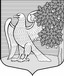 Ленинградская областьЛужский муниципальный районАдминистрация Ретюнского сельского поселенияПОСТАНОВЛЕНИЕот 01 июля 2014 года		             № 59                        В соответствии с постановлением администрации Лужского муниципального района от 19 июня 2014 г. № 2178, в целях содействия участковой избирательной комиссии Ретюнского сельского поселения в организации подготовки и проведения выборов депутатов совета депутатов Ретюнского сельского поселения Лужского муниципального района Ленинградской области, повышения правовой культуры и активности избирателей, координации деятельности государственных органов и органов местного самоуправления Лужского муниципального района с органами местного самоуправления Ретюнского сельского поселения, ПОСТАНОВЛЯЮ:1.  Образовать рабочую группу по оказанию организационно-технического содействия органам местного самоуправления Лужского муниципального района, Ретюнского сельского поселения, участковой избирательной комиссии Ретюнского сельского поселения в период подготовки и проведения выборов депутатов совета депутатов Ретюнского сельского поселения (приложение 1).2.  Назначить ответственным лицом за взаимодействие с администрацией Лужского муниципального района по вопросам подготовки и проведения выборов депутатов совета депутатов Ретюнского сельского поселения Васильеву Галину Борисовну – специалиста администрации.3. Утвердить план работы администрации Ретюнского сельского поселения по содействию участковой избирательной комиссии Ретюнского сельского поселения в организации подготовки и проведения выборов депутатов совета депутатов Ретюнского сельского поселения (приложение 2).4. Директору Культурно-досугового центра Бранич Т.С.:4.1. разработать комплекс культурно-массовых, спортивных, организационно-технических мероприятий, связанных с подготовкой и проведением выборов депутатов совета депутатов Ретюнского сельского поселения.4.2. По заявкам зарегистрированных кандидатов в депутаты предоставлять безвозмездно на равных условиях помещения Ретюнского Дома Культуры для проведения встреч и массовых агитационных мероприятий с избирателями.4.3. Организовать проведение мероприятий по повышению правовой культуры избирателей, активизации их участия в предстоящих выборах. 5. Предоставить помещение актового зала администрации Ретюнского сельского поселения по адресу: Ленинградская область, Лужский район, дер. Ретюнь, д.12, на безвозмездной основе, для организации работы участковой избирательной комиссии Ретюнского сельского поселения.6. Для размещения предвыборного агитационного материала и информации участковой избирательной комиссии Ретюнского сельского поселения, выделить доски для объявлений возле администрации поселения и магазина «СемьЯ», на стенде в администрации поселения.7. Специалиста администрации Федорову Л.Н. назначить ответственной за   организацию работы предприятий торговли в день голосования в непосредственной близости от избирательного участка: Магазин «Свежее мясо» - ИП Муртазина Р.Н.; Магазин «Надежда» - ИП Иванова Н.В.8. Ответственность за оказание содействия в реализации полномочий по избирательному процессу органам местного самоуправления Лужского муниципального района, администрации Ретюнского сельского поселения, участковой избирательной комиссии Ретюнского сельского поселения в период подготовки и проведения выборов депутатов совета депутатов Ретюнского сельского поселения оставляю за собой.Глава администрации Ретюнского сельского поселения					Н.В. СтепановПриложение 1к постановлению администрацииРетюнского сельского поселения от 01.07.2014 г. № 59Рабочая группапо оказанию организационно-технического содействия органам местного самоуправления Лужского муниципального района, Ретюнского сельского поселения, участковой избирательной комиссии Ретюнского сельского поселения в период подготовки и проведения выборов депутатов совета депутатов Ретюнского сельского поселения.Приложение 2к постановлению администрацииРетюнского сельского поселения от 01.07.2014 г. № 59ПЛАН РАБОТЫ АДМИНИСТРАЦИИ РЕТЮНСКОГО СЕЛЬСКОГО ПОСЕЛЕНИЯ ПО СОДЕЙСТВИЮ УЧАСТКОВОЙ ИЗБИРАТЕЛЬНОЙ КОМИССИИ ПО ПОДГОТОВКЕ И ПРОВЕДЕНИЮ ВЫБОРОВ 14.09.2014 г.О мерах по содействию участковой избирательной комиссии Ретюнского сельского поселения в организации подготовки и проведения выборов депутатов совета депутатов Ретюнского сельского поселения Лужского муниципального района Ленинградской области.Руководитель рабочей группы:Степанов Николай Викторович- глава администрации Ретюнского сельского поселенияЗаместитель руководителя рабочей группы:Вдовина Светлана Петровна- заместитель главы администрации Ретюнского сельского поселенияЧлены рабочей группы:Бранич Татьяна Сергеевна- директор Ретюнского культурно-досугового центраКарпова Наталья Борисовна- заведующая ретюнской библиотекойЕршоваНаталья Николаевна- представитель ОАО «Рассвет»Радишевская Тамара Викторовна- председатель Ретюнского совета депутатов№п/пНаименование мероприятийСрок проведенияОтветственный1.Оказание помощи УИК в работе  по уточнению списков избирателейПри получении списковСпециалист Тарасова Л.В.2.Организация и проведение тематических мероприятий с различными возрастными категориями избирателей по вопросам правовой культуры, активной жизненной позиции.июль-август 2014 годаГлава администрации Степанов Н.В.,Зав.библиотекой Карпова Н.Б.3.Организация встреч в трудовых коллективах предприятий, организаций и учреждений по вопросам участия в предстоящих выборахавгуст 2014 г.Глава администрации Степанов Н.В.4.Организация работы по предоставлению возможности участия в выборах инвалидов, граждан преклонного возраста, которые по состоянию здоровья не могут самостоятельно прибыть на избирательный участокиюль – август 2014 г.Специалист Тарасова Л.В.5.Оказание содействия УИК по вопросам оповещения избирателей о дне, времени и месте голосованияиюль -14сентября 2014 г.Зам.главы администрации Вдовина С.П.6.Обеспечение взаимодействия с 118 отделением полиции ОМВД РФ по Лужскому району в период подготовки и проведении выборовавгуст-15 сентября 2014 г.Глава администрации Степанов Н.В.7.Обеспечение устойчивой системы жизнеобеспечения социально-значимых объектов на территории поселения в период подготовки и проведения выборовпостоянноГлава администрации Степанов Н.В., руководители служб, предприятий и организаций8.Организация культурно-массовых мероприятий во время подготовки выборов и в день выборовАвгуст 14 сентября 2014 г.Заведующий КДЦ Бранич Т.С.9.Организация дежурства в день выборов на избирательном участке работников администрации для осуществления содействия в организационно-техническом обеспечении выборов14 сентября 2014 г.Глава администрации Степанов Н.В.